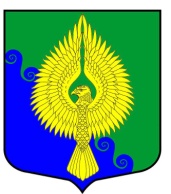 Внутригородское муниципальное образованиеСанкт-Петербургамуниципальный округ ЮНТОЛОВОМестная Администрация(МА МО МО Юнтолово)ПОСТАНОВЛЕНИЕ« 11 » января  2021 года	 									№  2О внесении изменений в постановление Местной Администрации МО МО Юнтолово 
от 27.06.2019 г. № 01-18/21 «Об утверждении Порядка применения дисциплинарных взысканий к муниципальным служащим Местной Администрации МО МО Юнтолово»С целью исключения выявленного коррупциогенного фактора и выполнения требования прокуратуры Приморского района о приведении нормативного правового акта в соответствие с действующим законодательством,ПОСТАНОВЛЯЮ:           1.Внести в Постановление МА  МО МО Юнтолово от 27.06.2019  года № 01-18/21 
«Об утверждении Порядка применения дисциплинарных взысканий к муниципальным служащим Местной Администрации МО МО  Юнтолово»  следующее изменение:            1. Пункт 4.4. раздела 4 Порядка применения дисциплинарных взысканий к муниципальным служащим Местной Администрации МО МО Юнтолово изложить в следующей редакции:«Взыскания, предусмотренные пунктами 2.1, 2.3 и разделом 3 настоящего Порядка, применяются не позднее шести месяцев со дня поступления информации о совершении муниципальным служащим коррупционного правонарушения, не считая периодов временной нетрудоспособности муниципального служащего, нахождения его в отпуске, и не позднее трех лет со дня совершения им коррупционного правонарушения. В указанные сроки не включается время производства по уголовному делу.»  2. Контроль за выполнением настоящего постановления остается за Главой Местной Администрации.  3. Настоящее постановление вступает в силу с момента его опубликования. Глава Местной Администрации					           		              Е.Н.Ковба